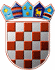                  REPUBLIKA HRVATSKA
      KRAPINSKO-ZAGORSKA ŽUPANIJA                         UPRAVNI ODJEL ZA       PROSTORNO UREĐENJE, GRADNJU I                        ZAŠTITU OKOLIŠAKLASA: 132-03/24-01/01URBROJ: 2140-08/1-24-79Krapina,   18. lipnja 2024.                Temeljem članka 24. stavka 6. Zakona o službenicima i namještenicima u lokalnoj i područnoj (regionalnoj) samoupravi („Narodne novine“, broj 98/08., 61/11.,  4/18. i 112/19.), u postupku Javnog natječaja za prijam u službu vježbenika u Upravni odjel za prostorno uređenje, gradnju i zaštitu okoliša, pročelnica Upravnog odjela za prostorno uređenje, gradnju i zaštitu okoliša, donosiODLUKUo poništenju dijela Javnog natječaja za prijam u službu vježbenika u Upravni odjel za prostorno uređenje, gradnju i zaštitu okoliša	1.    Javni natječaj za prijam u službu vježbenika  KLASA: 132-03/24-01/01, URBROJ: 2140-05/1-24-1 od 07. svibnja 2024. godine,  objavljen u „Narodnim novinama“, broj 55/24. od 10. svibnja 2024. godine, pri Hrvatskom zavodu za zapošljavanje Područnom uredu Krapina i na mrežnoj stranici Krapinsko-zagorske županije poništava se u dijelu koji se odnosi na prijam vježbenika u Upravni odjel za prostorno uređenje, gradnju i zaštitu okoliša, za radno mjesto pod rednim brojem 3. viši stručni suradnik za prostorno uređenje i gradnju.                      2.    Protiv ove Odluke nije dopušteno podnošenje pravnih lijekova.	3.    Ova Odluka objaviti će se na web stranici Krapinsko-zagorske županije.                                                                                        	    PROČELNICA	                                                                                   Gordana Gretić+*xfs*pvs*Akl*cvA*xBj*qkc*oEa*ugj*ohs*vvE*pBk*-
+*yqw*wqa*idy*mjr*yni*krn*ziv*scu*tnm*fws*zew*-
+*eDs*lyd*lyd*lyd*lyd*dnw*ggj*zfE*nsf*Dsm*zfE*-
+*ftw*kmD*tDj*oED*lmk*lCs*fls*Fsw*yxi*kdr*onA*-
+*ftA*xbi*nru*bju*ivy*bdy*rdz*pyw*ziv*bxa*uws*-
+*xjq*lyo*yfm*rAr*iAn*aay*rBb*bgw*bca*tbt*uzq*-
